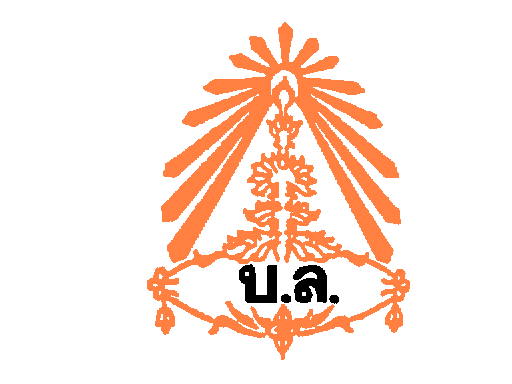 รายงานผลการปฏิบัติงานและผลการประเมินตนเองรายบุคคล(Self  Assessment  Report: SAR)ผู้รายงานชื่อ.................................................................ตำแหน่ง  ................................โรงเรียนมัธยมวัดบึงทองหลาง195  ลาดพร้าว 101  แขวงคลองจั่น   เขตบางกะปิ  กรุงเทพมหานครสำนักงานเขตพื้นที่การศึกษามัธยมศึกษา เขต 2สำนักงานคณะกรรมการการศึกษาขั้นพื้นฐาน  กระทรวงศึกษาธิการรายงานการประเมินตนเอง(SAR)1.  ข้อมูลทั่วไป     ชื่อ...............................................สกุล................................................วุฒิการศึกษา    ปริญญาตรี.................   วิชาเอก                                      จาก....................................     ปริญญาโท................    วิชาเอก                                      จาก....................................               อื่น ๆ ระบุ.................     วิชาเอก                                      จาก...................................              ตำแหน่ง   ครู   วิทยฐานะ  ชำนาญการ...............    อายุ..........ปี    ปฏิบัติราชการ..........ปี      เลขที่ตำแหน่ง.......................เงินเดือน........................บาท    เงินวิทยฐานะ.....................บาท      วัน / เดือน / ปี เกิด  .......................................        วัน / เดือน / ปี บรรจุเข้ารับราชการ....................................      ปฏิบัติการสอนกลุ่มสาระการเรียนรู้  ................................................ 2. ข้อมูลการปฏิบัติหน้าที่  2560           1) ปฏิบัติการสอน ปีการศึกษา 2560           2) ปฏิบัติหน้าที่ครูที่ปรึกษา ปีการศึกษา 2560             3)  งานพิเศษ ในโรงเรียน  ได้แก่		งาน................................................................ฝ่าย...........................................................		งาน................................................................ฝ่าย...........................................................		งาน................................................................ฝ่าย...........................................................4)  โครงการ/กิจกรรม ที่ตนเองรับผิดชอบ   ได้แก่		โครงการ/กิจกรรม...........................................................3. การจัดกิจกรรมการเรียนการสอนปีการศึกษา 2560      	1)  การจัดทำแผนการจัดการเรียนรู้     ดังนี้2)  การผลิตสื่อ/นวัตกรรม            ชิ้น     ได้แก่3)  การวิจัยและแก้ปัญหาและการพัฒนาผู้เรียน  ได้แก่4) เป็นวิทยากร/กรรมการตัดสินภายในและภายนอกใน จำนวน             ครั้ง     ได้แก่5) การพัฒนาตนเอง(การเข้าร่วมกิจกรรมทางวิชาการ/การอบรม / ประชุมสัมมนา / ศึกษาดูงาน   ฯลฯ)  สรุป การพัฒนาตนเอง  จำนวน        ครั้ง  จำนวน        วัน คิดเป็น       ชั่วโมง   นำมาขยายผล.........ครั้ง6)  การได้รับรางวัล / ประกาศเกียรติคุณ / ผลงานดีเด่น / เกียรติประวัติที่ปรากฏต่อสาธารณชนด้านสถานศึกษา / ครู / นักเรียน   4.  ผลการปฏิบัติงานปีการศึกษา 2560    	1)  การปฏิบัติหน้าที่จัดกิจกรรมการเรียนการสอนประจำปีการศึกษา 2560  ปรากฏผลดังนี้ 2)  ผลการประเมินการอ่าน คิดวิเคราะห์และเขียน ประจำปีการศึกษา 2560  ปรากฏผลดังนี้ผลการประเมินการอ่านคิด วิเคราะห์และเขียน พบว่า นักเรียนอยู่ในระดับ..........3) ผลการประเมินคุณลักษณะอันพึงประสงค์ ภาคเรียนที่ 1  ปีการศึกษา 2560ภาคเรียนที่ 2  ปีการศึกษา 2560ผลการประเมินคุณลักษณะอันพึงประสงค์พบว่า นักเรียนอยู่ในระดับ         .	ข้าพเจ้าขอรับรองว่าข้อมูลทั้งหมดเป็นความจริงทุกประการลงชื่อ...........................................................   (.........................................................)					ตำแหน่ง............. วิทยฐานะ........................	ภาคผนวก   (ร่องรอยหลักฐานประกอบ)ที่รหัสวิชาชื่อวิชาชั้นจำนวนห้องจำนวนชั่วโมง / สัปดาห์ภาคเรียนที่ 1ภาคเรียนที่ 1ภาคเรียนที่ 1ภาคเรียนที่ 1ภาคเรียนที่ 1ภาคเรียนที่ 1รวมรวมรวมรวมภาคเรียนที่ 2ภาคเรียนที่ 2ภาคเรียนที่ 2ภาคเรียนที่ 2ภาคเรียนที่ 2ภาคเรียนที่ 2รวมรวมรวมรวมชั้น / ห้องจำนวนนักเรียนจำนวนนักเรียนรวมทั้งสิ้น (คน)ชั้น / ห้องชาย (คน)หญิง (คน)รวมทั้งสิ้น (คน)มัธยมศึกษาปีที่.............ที่รหัสวิชาสาระการเรียนรู้/รายวิชาระดับชั้นจำนวน/แผนที่ชื่อสื่อ/นวัตกรรมจำนวน (ชิ้น)ที่เรื่องระดับชั้นที่วัน /เดือน / ปีชื่อวิทยากรเรื่อง / หัวข้อที่วัน /เดือน/ ปีเรื่องสถานที่หน่วยงานที่จัดที่วัน/เดือน/ปีรางวัล/เกียรติคุณหน่วยงานที่มอบที่รายวิชาห้องจำนวนผู้เรียนผลการเรียน (คน)ผลการเรียน (คน)ผลการเรียน (คน)ผลการเรียน (คน)ผลการเรียน (คน)ผลการเรียน (คน)ผลการเรียน (คน)ผลการเรียน (คน)ผลการเรียน (คน)ผลการเรียน (คน)ผลการเรียน (คน)ที่รายวิชาห้องจำนวนผู้เรียนรมส.011.522.533.54รวมภาคเรียนที่ 1  ภาคเรียนที่ 2  รวมรวมรวมร้อยละร้อยละร้อยละ100ร้อยละของนักเรียนที่ได้รับผลการเรียน 3 ขึ้นไปร้อยละของนักเรียนที่ได้รับผลการเรียน 3 ขึ้นไปร้อยละของนักเรียนที่ได้รับผลการเรียน 3 ขึ้นไปร้อยละของนักเรียนที่ได้รับผลการเรียน 3 ขึ้นไปร้อยละของนักเรียนที่ได้รับผลการเรียน 3 ขึ้นไปร้อยละของนักเรียนที่ได้รับผลการเรียน 3 ขึ้นไปร้อยละของนักเรียนที่ได้รับผลการเรียน 3 ขึ้นไปร้อยละของนักเรียนที่ได้รับผลการเรียน 3 ขึ้นไปร้อยละของนักเรียนที่ได้รับผลการเรียน 3 ขึ้นไปร้อยละของนักเรียนที่ได้รับผลการเรียน 3 ขึ้นไปร้อยละของนักเรียนที่ได้รับผลการเรียน 3 ขึ้นไปร้อยละของนักเรียนที่ได้รับผลการเรียน 2 ขึ้นไปร้อยละของนักเรียนที่ได้รับผลการเรียน 2 ขึ้นไปร้อยละของนักเรียนที่ได้รับผลการเรียน 2 ขึ้นไปร้อยละของนักเรียนที่ได้รับผลการเรียน 2 ขึ้นไปร้อยละของนักเรียนที่ได้รับผลการเรียน 2 ขึ้นไปร้อยละของนักเรียนที่ได้รับผลการเรียน 2 ขึ้นไปร้อยละของนักเรียนที่ได้รับผลการเรียน 2 ขึ้นไปร้อยละของนักเรียนที่ได้รับผลการเรียน 2 ขึ้นไปร้อยละของนักเรียนที่ได้รับผลการเรียน 2 ขึ้นไปร้อยละของนักเรียนที่ได้รับผลการเรียน 2 ขึ้นไปร้อยละของนักเรียนที่ได้รับผลการเรียน 2 ขึ้นไปชั้นจำนวนนักเรียนที่ประเมิน (คน)ผลการประเมิน(คน/ร้อยละ)ผลการประเมิน(คน/ร้อยละ)ผลการประเมิน(คน/ร้อยละ)ผลการประเมิน(คน/ร้อยละ)ชั้นจำนวนนักเรียนที่ประเมิน (คน)ดีเยี่ยม3ดี2ผ่าน1ไม่ผ่าน0ภาคเรียนที่ 1ภาคเรียนที่ 1ภาคเรียนที่ 2ภาคเรียนที่ 2ผลรวมร้อยละ ระดับดีขึ้นไปผลรวมร้อยละ ระดับดีขึ้นไปชั้นจำนวนนักเรียนคุณลักษณะอันพึงประสงค์คุณลักษณะอันพึงประสงค์คุณลักษณะอันพึงประสงค์คุณลักษณะอันพึงประสงค์คุณลักษณะอันพึงประสงค์คุณลักษณะอันพึงประสงค์คุณลักษณะอันพึงประสงค์คุณลักษณะอันพึงประสงค์ผลการประเมิน(คน/ ร้อยละ)ผลการประเมิน(คน/ ร้อยละ)ผลการประเมิน(คน/ ร้อยละ)ผลการประเมิน(คน/ ร้อยละ)ชั้นจำนวนนักเรียน1. รักชาติ ศาสน์ กษัตริย์2. ซื่อสัตย์สุจริต3. มีวินัย4. ใฝ่เรียนรู้5. อยู่อย่างพอเพียง6. มุ่งมั่นในการทำงาน7. รักความเป็นไทย8. มีจิตสาธารณะดีเยี่ยม3ดี2ผ่าน1ไม่ผ่าน0ผลรวมร้อยละ ระดับดีขึ้นไปผลรวมร้อยละ ระดับดีขึ้นไปผลรวมร้อยละ ระดับดีขึ้นไปผลรวมร้อยละ ระดับดีขึ้นไปผลรวมร้อยละ ระดับดีขึ้นไปผลรวมร้อยละ ระดับดีขึ้นไปผลรวมร้อยละ ระดับดีขึ้นไปผลรวมร้อยละ ระดับดีขึ้นไปผลรวมร้อยละ ระดับดีขึ้นไปผลรวมร้อยละ ระดับดีขึ้นไปชั้นจำนวนนักเรียนคุณลักษณะอันพึงประสงค์คุณลักษณะอันพึงประสงค์คุณลักษณะอันพึงประสงค์คุณลักษณะอันพึงประสงค์คุณลักษณะอันพึงประสงค์คุณลักษณะอันพึงประสงค์คุณลักษณะอันพึงประสงค์คุณลักษณะอันพึงประสงค์ผลการประเมิน(คน/ ร้อยละ)ผลการประเมิน(คน/ ร้อยละ)ผลการประเมิน(คน/ ร้อยละ)ผลการประเมิน(คน/ ร้อยละ)ชั้นจำนวนนักเรียน1. รักชาติ ศาสน์ กษัตริย์2. ซื่อสัตย์สุจริต3. มีวินัย4. ใฝ่เรียนรู้5. อยู่อย่างพอเพียง6. มุ่งมั่นในการทำงาน7. รักความเป็นไทย8. มีจิตสาธารณะดีเยี่ยม3ดี2ผ่าน1ไม่ผ่าน0ผลรวมร้อยละ ระดับดีขึ้นไปผลรวมร้อยละ ระดับดีขึ้นไปผลรวมร้อยละ ระดับดีขึ้นไปผลรวมร้อยละ ระดับดีขึ้นไปผลรวมร้อยละ ระดับดีขึ้นไปผลรวมร้อยละ ระดับดีขึ้นไปผลรวมร้อยละ ระดับดีขึ้นไปผลรวมร้อยละ ระดับดีขึ้นไปผลรวมร้อยละ ระดับดีขึ้นไปผลรวมร้อยละ ระดับดีขึ้นไปเรียน   ผู้อำนวยการโรงเรียน         เพื่อโปรดทราบและพิจารณา   ลงชื่อ........................................................         (.........................................................)             หัวหน้ากลุ่มสาระการเรียนรู้  เรียน   ผู้อำนวยการโรงเรียน......................................................................................................................................................................    ลงชื่อ........................................................(.........................................................)ผู้ช่วยรองผู้อำนวยการกลุ่มบริหารวิชาการเรียน   ผู้อำนวยการโรงเรียน...................................................................................................................................................................... ...................................................................................    ลงชื่อ........................................................(.........................................................)ผู้ช่วยรองผู้อำนวยการกลุ่มบริหารงบประมาณความคิดเห็นของผู้อำนวยการโรงเรียน.........................................................................................................................................................................................................................................................    ลงชื่อ........................................................            (นางอดิสา  วัชรอำไพวัณย์)          ครู คศ.3 รักษาการในตำแหน่ง     ผู้อำนวยการโรงเรียนมัธยมวัดบึงทองหลาง